СЦЕНАРИЙ НОВОГОДНЕГО ПРАЗДНИКА ДЛЯ СТАРШИХ  ГРУПП «БУСИНКИ» и « МАЛИНКИ»« Ну, Заяц, погоди!»                                                                                    Музыкальный руководитель                                                                                                             Ю.В. Дубровинар.п. Кольцово2022«Ну, Заяц, погоди!»Сценарий новогоднего праздника для старших групп «Бусинки» и « Малинка»Цель: создание радостного праздничного настроения у детейЗадачи: формировать интерес к новогоднему празднику, новогодним традицияразвивать творческие способности детей способствовать развитию положительных эмоций Действующие лица.Ведущие: воспитатели:  Фомичева Н.Е. и Кофтанюк А.Ю.                                          Исламова И.Ю. и Чепилян Н.Л.                  Волк - Дрюк Е.З.                  Заяц – Глазырина  Е.А.Дети: мальчики – герои из Союзмультфильма;            девочки-конфетти (светлячок), царевны(малинки)Ход праздника.Зал украшен. Дети под музыку заходят и идут в хороводе за ручки.ЗАХОД - Новогоднее попурри!Дети входят в зал под музыку попурри «Новогоднее попурри»Песни: «В лесу родилась Елочка»(2 куплета -хоровод), «Маленькой Елочке»(2 куплета –в 2 круга), «Кабы не было зимы» (1 куплет - змейка), «Как красива наша елка» (полукруг), «Когда приходит год молодой»( 1 куплет поют педагоги и  группа «Каприз», припев вместе с детьми)После захода дети  остаются на полукруге, читают стихи, далее змейкой присаживаются на стульчики.Блок стиховВедущий: «Ребята, вот и наступил Новый год!» (За ёлкой кто-то повторяет слова ведущего.)Ведущий растерянно смотрит по сторонам и продолжает дальше.Ведущий: «Когда я была маленькой»  (За ёлкой опять чей-то голос повторяет за ведущим.)Ведущий пожимает плечами и продолжает.Ведущий: «Я очень любила Новый год.» (За ёлкой снова слышится чей-то голос.)Тогда ведущий прикладывает палец к губам: «Тс-сс»,- и на цыпочках идет за ёлку, там она находит зайца переодетого в Деда Мороза и выводит его на середину зала.Ведущий: «Ага! Попался!»Заяц: «Ага! Попался! -повторяет за ведущей. –Ой, это же я попался?»Ведущий: «Конечно дружок, это ты попался. Ну-ка быстро признавайся кто ты такой?»Заяц: «Я то? Да я самый настоящий Дед Мороз!»Ведущий: «Дед Мороз?»Заяц: «Ну да! Дед Мороз!»Ведущий: «С такими ушами?» (Уши видны из-под шапки Деда Мороза)Заяц: «Да, Дед Мороз! У меня и Снегурочка есть, самая настоящая. Что, не верите?»Ведущий: «Нет, не верим!»Заяц: «Ну тогда смотрите.»Заяц показывает на дверь рукой, и в зал под музыку м/ф «Ну, погоди!» (Новогодний выпуск «Расскажи Снегурочка, где была?») входит Волк переодетый Снегурочкой. 2.Музыкальный номер от Волка с Зайцем « Расскажи Снегурочка, где была!»из м\ф « Ну, погоди!»Во время номера заяц (ДМ) ходит вокруг волка и опутывает его шнуром от микрофона, бежит по залу, скидывает шубу и шапку и выбегает из зала.Волк (Снегурочка): Ну, Заяц, погоди!(разматывает  шнур микрофона, пробегает по залу, скидывает шубу, шапку, парик и убегает)Ведущая: Ребята, что это был за номер? Мне показалось или кто-то хотел нас провести. Вы узнали кто скрывался за масками Деда Мороза и Снегурочки?Ответы детей.  Ведущая: Но наш  праздник продолжается, я предлагаю вам спеть новогоднюю песню, чтобы к нам поскорее на праздник пришел настоящий дедушка Мороз.3.ПЕСНЯ  « РАЗ-СНЕЖИНКА, ДВА-СНЕЖИНКА»Слова и музыка Л.В. НекрасовойДети на полукруге и дети возле столика с ДМИПосле пенсии дети присаживаются на стульчики.Дети зовут Деда МорозаДети: Дед Мороз! Дед Мороз!Выход Деда МорозаД.Мороз: приветствиеЗажигание огней на елкеВедущий: Здравствуй Дедушка Мороз, мы тебя уж заждались. Дедушка пока тебя не было, у нас тут были самозванцы Д. Мороз, да Снегурочка.Д. Мороз:(обращается к детям)Знаю, знаю многие  мечтают стать волшебником, как я. Но это никому не под силу. Потому что, Дед Мороз один на белом Свете. И он сейчас сейчас перед Вами. Так кто же к вами приходил, вы узнали этих  артистов?Дети: (ответы)Ведущая: Ну что ж, дедушка. Наконец-то все встало на свои места и наш праздник никто не смог испортить. Ребята, давайте порадуем нашего Д. Мороза и расскажем ему новогоднее стихотворение.Дети встают на полукруг все и по очереди рассказывают по 2 строчки стихов. Д. М. в это время за полукругом движется по мере чтения стиховБлок стихов Д. МорозуА. Усачев «Откуда приходит Новый год?»Новый год слетает с неба?
Или из лесу идёт?
Или из сугроба снега
К нам приходит новый год?Он, наверно, жил снежинкой
На какой-нибудь звезде
Или прятался пушинкой
У Мороза в бороде?Спать залез он в холодильник
Или к белочке в дупло…
Или в старенький будильник
Он забрался под стекло?Но всегда бывает чудо:
На часах двенадцать бьёт…
И неведомо откуда
К нам приходит Новый год!Ведущая:   Льется дождик золотой с елочки стекая,Полюбуйтесь на нее, вот она какая.Всея сверкает и цветет яркими огнями,Приглашает в хоровод веселиться с нами.4. Игра с Дедом Морозом « Новогодние пазлы»( в хороводе дети предают под музыку  4 кубика, отгадывают загадку и у кого остались в руках кубики выходит в центр круга и собирают  картинку-отгадку, после игры присаживаются на стульчики)     Д. Мороз: Ох, на славу поиграли!                 Все загадки отгадали!                Дети ваши молодцы                И танцоры и певцы                А  наряды-загляденье,                 Всем гостям на удивленье!Ребенок 1:     Карнавал нас собрал	          В наш просторный светлый залНикого не узнатьБудем весело плясатьРебенок 2: А у нас сегодня вот:Необычный хороводА у нас сегодня вот:Мультипульти хоровод!		Д. Мороз: Ну теперь…детский сад                  Становись на Мультпарад!5. МУЛЬТПАРАДВ конце мультпарада возвращаются и тоже показывают свои костюмы наши герои Волк и Заяц.Волк: Здравствуй, Дедушка Мороз, ты подарки нам принес?Заяц: Здравствуйте, ребятишки девчонки и мальчишки!Д. Мороз: Ну здравствуйте, проказники. Слышал, слышал, как вы тут пошалили.Заяц: Дедушка, не сердись на меня, я тоже готовился к празднику и хотел детям устроить сюрприз и  спрятался под елочкой. Волк: Заяц погоди, это я хотел устроить сюрприз! Д. Мороз: Так кто хотел устроить сюрприз? Обращается к героям: Заяц или волк?Заяц с Волком ведут перепалку, показывая друг на друга:Заяц и Волк:« Заяц, волк, заяц, волк…»Д. Мороз: Ох, запутали вы меня, старого. Ну что ж ребята оставим этих проказников на празднике.Дети: да!Д. Мороз: Ну, хорошо оставайтесь. Тогда с вас концертный номер.Заяц: Я готов! Можно начинать?           Итак, выступает хор мальчиков зайчиков!6. ХОР ЗАЙЧИКОВ-мальчиков(театрализация)Выступление за ширмой, ширму держат педагоги, зайчики на палочках у мальчиков, волк-дирижер. После выступления, мальчики выходят перед ширмой на поклон.Волк: Я не только научился с зайцем танго танцевать            Я могу вам танец новый современный показать  Итак, Новогоднее конфетти(Итак, приглашаются ЦАРЕВНЫ)7. ТАНЕЦ ЦАРЕВНЫ (ТАНЕЦ КОНФЕТИ)Д. Мороз: Ох, хитрюги! Номер они подготовили. Так это девочки и мальчики подготовили свои концертные номера. А где же ваш всем известный дуэт?Заяц: Будет, тебе дедушка дуэт, не волнуйся. Но, мне нужно подготовится. Заяц убегает…В это время волк вдогонку зайку говоритВолк: ЗАЯЦ….. заяц… ну Заяц, погоди! И выбегает вслед за ним.Д. Мороз: Танцевали и плясали, пели и стихи читали.                   А теперь пришла пора поиграть нам детвора                              8. ПЕСНЯ-ИГРА « Хоровод с Дедом Морозом»На экране картинки подсказывают детям по сколько человек вставать и Д.М. словами проговаривает.После игры дети присаживаются на стульчики.9. КОНЦЕРТНЫЙ НОМЕР Волк и Зайца «НОВОГОДНИЙ АЙСБЕРГ»Музыка из мультфильма « Ну, погоди»Д. Мороз: Ну, удивили, артисты! Все сегодня постарались на славу.И заслужили подарков.Д. Мороз: Ну, помощнички, мои несите подарки. Из-за елки выкатывают большую коробку с подарками, открывают ее и оттуда вылетают два- три гелевых шарика(лучше с изображением волка и зайца)Д. Мороз: Ах, проказники, все шалите.Д.М. колдует на коробкой: Снег, снег, лед, ледЧудо здесь произойдет…После открывает коробку и достает подарки.Раздача подарков. Помогает Волк и Заяц Д. М. раздавать подарки.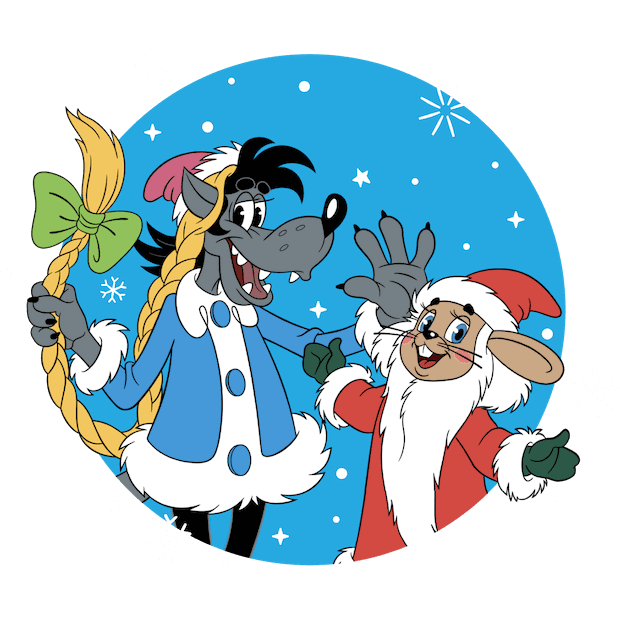 УТВЕРЖДАЮ                                                                                                         Заведующий МБДОУ «Лёвушка»                                                                             ________________С.В. Королёва                                                                            «___»______________2022г.